Mateřská škola, Holešov, Grohova 1392, okres KroměřížOBJEDNÁVKA Č.1/2018Na faktuře uvádějte vždy číslo objednávkyObjednatel:Mateřská škola,Holešov,Grohova 1392,okres KroměřížGrohova 1392, 76901 HolešovIČO: 70998892Bankovní spojení : KB Holešov, č.ú. : 27 – 1495240237 / 0100Dodavatel:DZM s.r.o.Olomoucká/17578501ŠternberkIČ: 25383906DIČ: CZ 25383906Objednáváme u vás:Hřiště na stavebnicový systém CUBIC TOY  (dle vámi zaslané zpracované nabídky)pro Mateřskou školu, Holešov, Grohova 1392, okres Kroměříž. Cena s DPH celkem:                                      133 532,00 KčLhůta plnění: první čtvrtletí r.2018			Místo dodání: MŠ Grohova 1392, 76901 HolešovVyřizuje:	Bc. Alena Kotoučková, ředitelka MŠ,tel.573397736Dne: 4.2.2018V případě uskutečnění zdanitelného plnění v režimu přenesení daňové povinnosti (práce zařazené pod kódy CZ-CPA 41-43), je dodavatel povinen vystavit daňový doklad s náležitostmi dle §29 zákona č. 235/2004 Sb. o DPH.Faktura musí obsahovat bankovní účet, který má dodavatel – plátce DPH v souladu s §96 s §98 zákona č. 235/2004 Sb. o DPH zveřejněn.Smluvní strany se dohodly, že tato objednávka bude uveřejněna v registru smluv, a to v celém rozsahu, neboť obsahuje-li informace či metadata, která se dle zákona o registru obecně neuveřejňují nebo která mají či mohou být vyloučeny, smluvní strany výslovně souhlasí s tím, aby tato objednávka byla uveřejněna jako celek včetně takových informací a metadat (osobních údajů apod.). Souhlas dodavatele s uzavřením objednávky:		Objednavatel:					                                               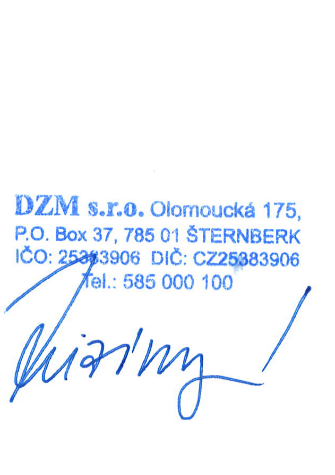 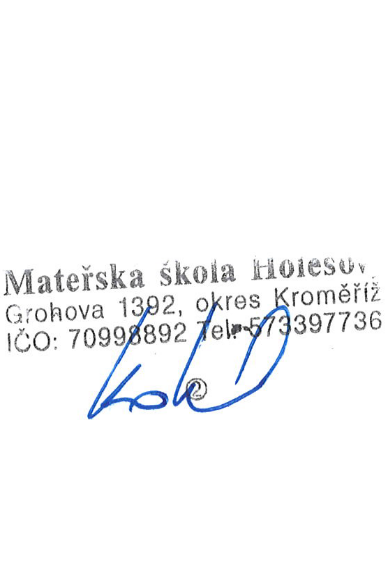 